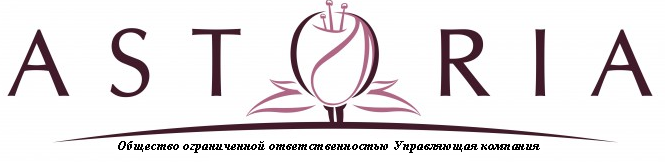 Задолженность собственников помещений за содержание и ремонт общедомового имущества по адресу: ул. Дальневосточная, 144,  п. №1                                                          на 08.09.2020г.      Задолженность собственников помещений за содержание и ремонт общедомового имущества по адресу: ул. Дальневосточная, 144,  п. №1                                                          на 08.09.2020г.      Номер квартирыСумма задолженности17931,0248883,04883653,131214987,851610713,69186828,542324031,31Итого задолженность157028,58Задолженность собственников помещений за содержание и ремонт общедомового имущества по адресу: ул. Дальневосточная, 144,  п. №2                                                          на 08.09.2020г.      Задолженность собственников помещений за содержание и ремонт общедомового имущества по адресу: ул. Дальневосточная, 144,  п. №2                                                          на 08.09.2020г.      Номер квартирыСумма задолженности3012280,213112768,793310488,253956947,0641144101,18427372,06448205,51Итого задолженность252163,06Задолженность собственников помещений за содержание и ремонт общедомового имущества по адресу: ул. Дальневосточная, 144,  п. №3                                                          на 08.09.2020г.      Задолженность собственников помещений за содержание и ремонт общедомового имущества по адресу: ул. Дальневосточная, 144,  п. №3                                                          на 08.09.2020г.      Номер квартирыСумма задолженности528344,735611345,625710184,745812069,88Итого задолженность41944,97Задолженность собственников помещений за содержание и ремонт общедомового имущества по адресу: ул. Дальневосточная, 144,  п. №4                                                          на 08.09.2020г.      Задолженность собственников помещений за содержание и ремонт общедомового имущества по адресу: ул. Дальневосточная, 144,  п. №4                                                          на 08.09.2020г.      Номер квартирыСумма задолженности59117235,006112031,94639115,1064134068,927914723,818110353,018216256,018417782,678545181,458910211,529089620,619162680,879310283,87Итого задолженность549544,78Задолженность собственников помещений за содержание и ремонт общедомового имущества по адресу: ул. Дальневосточная, 144,  п. №5                                                          на 08.09.2020г.      Задолженность собственников помещений за содержание и ремонт общедомового имущества по адресу: ул. Дальневосточная, 144,  п. №5                                                          на 08.09.2020г.      Номер квартирыСумма задолженности9716051,081005743,28Итого задолженность21794,36Задолженность собственников помещений за содержание и ремонт общедомового имущества по адресу: ул. Дальневосточная, 144,  п. №6                                                         на 08.09.2020г.      Задолженность собственников помещений за содержание и ремонт общедомового имущества по адресу: ул. Дальневосточная, 144,  п. №6                                                         на 08.09.2020г.      Номер квартирыСумма задолженности12215124,5812813378,5513112311,87Итого задолженность40815,00Задолженность собственников помещений за содержание и ремонт общедомового имущества по адресу: ул. Дальневосточная, 144,  п. №7                                                         на 08.09.2020г.      Задолженность собственников помещений за содержание и ремонт общедомового имущества по адресу: ул. Дальневосточная, 144,  п. №7                                                         на 08.09.2020г.      Номер квартирыСумма задолженности135144794,0913912327,1114923264,2215125088,9815253519,3315455533,17155102065,1216322434,30167133110,1616823399,0616964294,7617016313,191719024,8517221831,69Итого задолженность707000,03